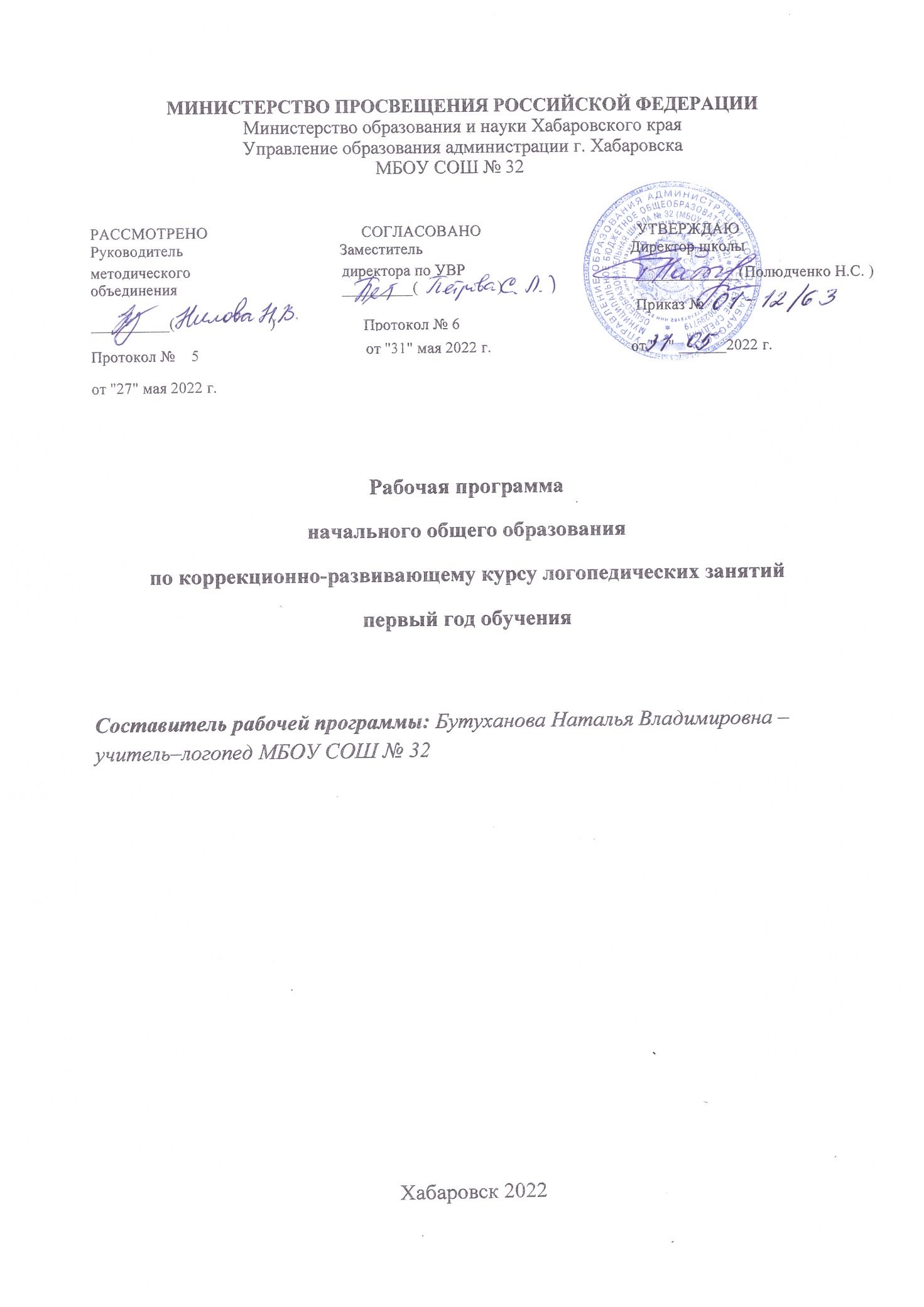 Пояснительная запискаПрограмма разработана в соответствии с Федеральным законом «Об образовании в Российской Федерации» №273 –ФЗ от29.12.2012г, Федеральным государственным образовательным стандартом начального общего образования, утвержденным приказом Минпросвещения России от 31.05.2021 № 286, Федеральным государственным образовательным стандартом начального общего образования для детей с ОВЗ, Концепцией духовно-нравственного развития и воспитания личности гражданина России, примерной Адаптированной основной образовательной программой вариант 5.1 (для обучающихся с тяжелыми нарушениями речи), Уставом образовательного учреждения, Положением о порядке разработки рабочей программы в МБОУ СОШ № 32.В настоящее время в нашей стране принят и апробирован Федеральный государственный образовательный стандарт начального общего образования (ФГОС НОО) обучающихся с ограниченными возможностями здоровья.Стандарт определяет для обучающихся с тяжелыми нарушениями речи (ТНР) выбор вариантов АООП НОО (варианты 5.1, 5.2).Основной контингент обучающихся по данной рабочей программе составляют обучающиеся, имеющие заключение ППк и/или ПМПК с рекомендациями об оказании психолого-педагогической помощи обучающимся, испытывающими трудности в освоении ООП , развитии и социальной адаптации (проведении коррекционных занятий учителем-логопедом), а также обучающиеся, имеющие риск возникновения нарушений речи, выявленных по итогам логопедической диагностики. Обязательными условиями реализации рабочей программы являются логопедическое сопровождение обучающихся, согласованная работа учителя-логопеда со всеми участниками образовательно-воспитательного процесса с учетом особых образовательных потребностей обучающихся.Контингент детей с речевыми нарушениями, начинающих школьное обучение, в настоящее время существенно изменился, как по состоянию речевого развития, так и по уровню подготовленности к систематическому обучению. Эти изменения обусловлены рядом позитивных и негативных факторов:влиянием позитивных результатов деятельности дифференцированной системы логопедической помощи в дошкольных образовательных организациях для детей с нарушениями речи, которые позволили минимизировать воздействие первичного речевого дефекта на общее психическое развитие ребенка и его обучаемость;широким внедрением ранней логопедической помощи на основе ранней диагностики детей группы риска по возникновению речевой патологии;повышением эффективности логопедического воздействия за счет применения инновационных технологий логопедической работы;возросшей распространенностью органических форм речевой патологии, нередко в сочетании с другими (множественными) нарушениями психофизического развития.В связи с этим наметились две основные тенденции в качественном изменении контингента обучающихся.Одна тенденция заключается в минимизации проявлений речевых нарушений к школьному возрасту при сохранении трудностей свободного оперирования языковыми средствами, что ограничивает коммуникативную практику, приводит к возникновению явлений школьной дезадаптации.Другая тенденция характеризуется утяжелением структуры речевого дефекта у школьников, множественными нарушениями языковой системы в сочетании с комплексными анализаторными расстройствами.Возможности обучающихся в овладении образованием определяются видом и глубиной речевого расстройства, характером и степенью выраженности его влияния на другие высшие психические функции, эмоционально-волевую, личностную сферу, степенью зрелости речевой функциональной системы и высших форм поведения ребенка к моменту действия патологического фактора, повреждающего механизм речеобразования.Нарушения в формировании речевой деятельности учащихся негативно влияют на все психические процессы, протекающие в сенсорной, интеллектуальной, аффективно-волевой и регуляторной сферах. Одни расстройства речи могут быть резко выраженными, охватывающими все компоненты языковой системы. Другие проявляются ограниченно и в минимальной степени (например, только в звуковой стороне речи, в недостатках произношения отдельных звуков). Они, как правило, не влияют на речевую деятельность в целом. Однако у значительной части школьников отмечаются особенности речевого поведения - незаинтересованность в вербальном контакте, неумение ориентироваться в ситуации общения, а в случае выраженных речевых расстройств - негативизм и значительные трудности речевой коммуникации.Речевые (коммуникативные) расстройства отрицательно отражаются на овладении учебной деятельностью.Социальное развитие большинства детей с нарушениями речи полноценно не происходит в связи с недостаточным освоением способов речевого поведения, неумением выбирать коммуникативные стратегии и тактики решения проблемных ситуаций.Тем не менее, интеграция ребенка с нарушенным речевым развитием в среду сверстников не столь проблематична, как для других детей с ограниченными возможностями здоровья.Социализация и интеграция обучающихся с ТНР - задача вполне выполнимая при условии учета их особых образовательных потребностей.Психолого-педагогическая характеристикаобучающихся с ФФНР и ФНРУ детей с фонетико-фонематическим и фонетическим недоразвитием речи наблюдается нарушение процесса формирования произносительной системы родного языка вследствие дефектов восприятия и произношения фонем. Отмечается незаконченность процессов формирования артикулирования и восприятия звуков, отличающихся тонкими акустико-артикуляторными признаками. Несформированность произношения звуков крайне вариативна и может быть выражена в различных вариантах: отсутствие, замены (как правило, звуками простыми по артикуляции), смешение, искаженное произнесение (не соответствующее нормам звуковой системы родного языка).Определяющим признаком фонематического недоразвития является пониженная способность к дифференциации звуков, обеспечивающая восприятие фонемного состава родного языка, что негативно влияет на овладение звуковым анализом.Фонетическое недоразвитие речи характеризуется нарушением формирования фонетической стороны речи либо в комплексе (что проявляется одновременно в искажении звуков, звукослоговой структуры слова, в просодических нарушениях), либо нарушением формирования отдельных компонентов фонетического строя речи (например, только звукопроизношения или звукопроизношения и звукослоговой структуры слова). Такие обучающиеся хуже, чем их сверстники запоминают речевой материал, с большим количеством ошибок выполняют задания, связанные с активной речевой деятельностью.Психолого-педагогическая характеристикаобучающихся с ОНРОбучающиеся с нерезко выраженным общим недоразвитием речи характеризуются остаточными явлениями недоразвития лексико-грамматических и фонетико-фонематических компонентов языковой системы. У таких обучающихся не отмечается выраженных нарушений звукопроизношения. Нарушения звукослоговой структуры слова проявляются в различных вариантах искажения его звуконаполняемости как на уровне отдельного слога, так и слова. Наряду с этим отмечается недостаточная внятность, выразительность речи, нечеткая дикция, создающие впечатление общей смазанности речи, смешение звуков, свидетельствующее о низком уровне сформированности дифференцированного восприятия фонем и являющееся важным показателем незакончившегося процесса фонемообразования.У обучающихся обнаруживаются отдельные нарушения смысловой стороны речи. Несмотря на разнообразный предметный словарь, в нем отсутствуют слова, обозначающие названия некоторых животных, растений, профессий людей, частей тела. Обучающиеся склонны использовать типовые и сходные названия, лишь приблизительно передающие оригинальное значение слова. Лексические ошибки проявляются в замене слов, близких по ситуации, по значению, в смешении признаков. Выявляются трудности передачи обучающимися системных связей и отношений, существующих внутри лексических групп. Обучающиеся плохо справляются с установлением синонимических и антонимических отношений, особенно на материале слов с абстрактным значением.Недостаточность лексического строя речи проявляется в специфических словообразовательных ошибках. Правильно образуя слова, наиболее употребляемые в речевой практике, они по-прежнему затрудняются в продуцировании более редких, менее частотных вариантов. Недоразвитие словообразовательных процессов, проявляющееся преимущественно в нарушении использования непродуктивных словообразовательных аффиксов, препятствует своевременному формированию навыков группировки однокоренных слов, подбора родственных слов и анализа их состава, что впоследствии сказывается на качестве овладения программой по русскому языку.Недостаточный уровень сформированности лексических средств языка особенно ярко проявляется в понимании и употреблении фраз, пословиц с переносным значением.В грамматическом оформлении речи часто встречаются ошибки в употреблении грамматических форм слова.Особую сложность для обучающихся представляют конструкции с придаточными предложениями, что выражается в пропуске, замене союзов, инверсии.Лексико-грамматические средства языка у обучающихся сформированы неодинаково. С одной стороны, может отмечаться незначительное количество ошибок, которые носят непостоянный характер и сочетаются с возможностью осуществления верного выбора при сравнении правильного и неправильного ответов, с другой – устойчивый характер ошибок, особенно в самостоятельной речи.Отличительной особенностью является своеобразие связной речи, характеризующееся нарушениями логической последовательности, застреванием на второстепенных деталях, пропусками главных событий, повторами отдельных эпизодов при составлении рассказа на заданную тему, по картинке, по серии сюжетных картин. При рассказывании о событиях из своей жизни, составлении рассказов на свободную тему с элементами творчества используются, в основном, простые малоинформативные предложения.Наряду с расстройствами устной речи у обучающихся отмечаются разнообразные нарушения чтения и письма, проявляющиеся в стойких, повторяющихся, специфических ошибках при чтении и на письме, механизм возникновения которых обусловлен недостаточной сформированностью базовых высших психических функций, обеспечивающих процессы чтения и письма в норме.Цель - уточнение и постановка нарушенных звуков и параллельно – усвоение слов постепенно возрастающей звуко-слоговой структуры, развитие и совершенствование фонематического восприятия и навыков анализа и синтеза звукового состава слова для полноценного овладения грамотой.Основные задачи (как для обучающихся, имеющих фонетико-фонематическое недоразвитие, фонетическое недоразвитие, фонематическое недоразвитие, так и для обучающихся, имеющих общее недоразвитие речи):развивать психофизиологические механизмы, лежащие в основе устной речи: формирование оптимального для речи типа физиологического дыхания, речевого дыхания, голоса, артикуляторной моторики, чувства ритма, слухового восприятия, функций фонематической системы (по В.К. Орфинской);обучать нормативному/компенсированному произношению всех звуков русского языка с учетом системной связи между фонемами русского языка, их артикуляторной и акустической характеристики, характера дефекта (параллельно с развитием операций языкового анализа и синтеза на уровне предложения и слова);проводить коррекцию нарушений звуко-слоговой структуры слова;закреплять звуко-буквенные связи;формировать готовность к восприятию орфограмм, правописание которых основано на полноценных представлениях о звуковом составе слова;формировать просодические компоненты речи (темп, ритм, паузацию, интонацию, логическое ударение).Эти задачи составляют основное содержание коррекционного обучения детей с фонетико-фонематическим и фонематическим недоразвитием. Что касается детей с общим недоразвитием речи, то данное содержание составляет лишь первый этап коррекционно-развивающего обучения.Место коррекционного курса по восполнению пробелов в развитии фонетико-фонематической стороны речи в учебном процессеДанный курс является основой для формирования не только метапредметных навыков, обеспечивающих успешность освоения предметных результатов по всем дисциплинам учебного плана за счет формирования фонологического и фонетического компонента речевой деятельности, но и за счет формирования общеучебных универсальных действий.В частности, особую группу общеучебных универсальных действий составляют знаково-символические действия. Рабочей программой предусматривается формирование таких знаково-символических действий, как моделирование (преобразование объекта из чувственной формы в модель, в которой выделены существенные характеристики объекта) и преобразование модели с целью выявления общих законов, определяющих данную предметную область.  Именно на логопедических занятиях ученики знакомятся с условными обозначениями, символизирующими звуки русского языка, и учатся моделировать и конструировать звуко-слоговой состав слова.Овладение логическими универсальными действиями способствует совершенствованию у обучающихся с ТНР умений осуществлять основные мыслительные операции (анализ, синтез, сериация, классификация, установление причинно-следственных связей и т.д.) и на этой основе делать умозаключения, выдвигать гипотезы и доказывать их. Таким образом, на этапе восполнения пробелов в развитии фонетико-фонематической стороны речи закладываются базовые составляющие дальнейшего обучения ребенка в школе: формируются универсальные предметные действия на доступном уровне сложности; закладываются основы правильного использования звуков речи в процессе коммуникации и учебной деятельности; обеспечивается успешность овладения навыками чтения и письма.Логопедические занятия тесно связаны как с дисциплинами предметного цикла, так и коррекционного цикла. Например, на уроках русского языка ученики в практическом плане усваивают лексико-грамматические единицы языка, преимущественно в плане семантики и норм словоупотребления, а на логопедических занятиях этот же материал отрабатывается с точки зрения его звуко-слоговой структуры. Обучающиеся овладевают языком для повседневного общения с окружающими, получают основу для овладения грамотой, грамматикой, правописанием и чтением.Данный коррекционный курс тесно связан с уроками «Обучения грамоте». Сначала изучается звук с логопедом, а затем соответствующая буква выносится на уроки грамоты. Таким образом, достигается цель формирования единого полимодального образа «звук-буква», что позволяет снизить риск появления дисграфии и дислексии.Генетическая связь реализуется и с индивидуальными логопедическими занятиями. Прежде чем звук будет предложен ученикам для изучения он должен быть поставлен и первично автоматизирован. Только так можно избежать закрепления неправильного произношения в процессе целенаправленного коррекционно-педагогического воздействия, и, следовательно, повысить эффективность работы по нормализации произносительной стороны речи.Содержание коррекционно-развивающего курса логопедических занятийОсновным содержанием курса являются: развитие фонематических представлений; постановка и закрепление поставленных звуков, уточнение представлений о звуко-слоговом составе слова.Данная рабочая программа включает раздел, который логически соотносится с первым этапом логокоррекционной работы: Восполнение пробелов в развитии фонетико-фонематической стороны речи.Общее содержание и последовательность коррекционно-развивающего обучения детей с ФФН и первого этапа коррекционной работы детей с ОНР могут быть примерно одинаковыми. Вместе с тем, количество занятий по каждой теме определяется составом конкретной группы. Принципиальное различие при планировании логопедических занятий будет заключаться в подборе речевого материала, соответствующего общему развитию ребенка и структуре дефекта.Общая характеристика коррекционно-развивающего курсаСодержание данного коррекционно-развивающего курса предусматривает формирование следующих составляющих речевой компетенции обучающихся с ТНР:- произносительной стороны речи в соответствии с нормами русского языка;- языкового анализа и синтеза на уровне предложения и слова;- сложной слоговой структуры слова;- фонематического восприятия (слухо-произносительной дифференциации фонем).Основными линиями обучения по курсу являются:- формирование произношения звуков с учетом системной связи между фонемами русского языка, их артикуляторной и акустической сложности и характера дефекта;- освоение слогов разных типов и слов разной слоговой структуры;- формирование навыков четкого, плавного, правильного произношения предложений, состоящих из трех- пятисложных слов, различных типов слогов: открытых, закрытых, со стечением согласных У обучающихся формируется правильное восприятие и произношение звуков, осуществляется усвоение звуковой структуры слова и развитие первоначального навыка звукового анализа, создается основа для овладения грамотой, грамматикой, правописанием и чтением, профилактика нарушений чтения и письма, обусловленных общим недоразвитием речи.Учитывая системное недоразвитие речи обучающихся, на каждом занятии ставятся комплексные задачи, направленные не только на коррекцию фонетического дефекта, но и на коррекцию всех компонентов речевой функциональной системы (фонематического, лексического, грамматического, семантического).С детьми, имеющими общее недоразвитие речи, методом устного опережения пропедевтически осуществляется работа по уточнению и активизации словарного запаса и моделей простых синтаксических конструкций, т.е. имеет место одновременная работа над всеми компонентами речевой системы. Кроме того, необходимо формировать те психофизиологические механизмы, которые лежат в основе овладения произношением: оптимальный для речи тип физиологического дыхания (диафрагмальный, нижнереберный), правильное речевое дыхание, голосообразование, артикуляторную моторику, слуховое и фонематическое восприятие, фонематический анализ и синтез и др.Наряду с этим ставятся и задачи развития речевых предпосылок к овладению орфографией, т.е. профилактики дизорфографий. Обучающиеся закрепляют в речевой практике умение дифференцировать различные грамматические формы по их значению и звучанию, определять в них ударение (стабильное или изменяющееся), находить родственные слова, определять их общую часть, выделять некорневые морфемы, соотносить их значение и звучание, подбирать слова с общими суффиксами, приставками с целью закрепления представлений о значении морфем.В процессе коррекции нарушений звуковой стороны речи рабочей программой предусмотрены следующие направления работы:- развитие артикуляторной моторики; - развитие дыхания и голосообразования;- формирование правильной артикуляции и автоматизация звуков; - дифференциация акустически и артикуляторно сходных звуков;- формирование всех уровней языкового анализа и синтеза;- коррекция нарушений звукослоговой структуры слова;- формирование просодических компонентов (ритма и темпа речи, паузации, интонации, логического и словесно-фразового ударения).Ценностные ориентиры содержанияОсновной целевой установкой для данного коррекционного курса является воспитание у школьников четкой, внятной, выразительной речи, что можно рассматривать как предметный, так и метапредметный результат обучения. В программе учтено, что в процессе усвоения звуковой стороны речи большую роль играет полноценное фонематическое восприятие, развитию которого уделяется особенно большое внимание в первые годы обучения.В тесной связи с усвоением звуков речи и развитием фонематического восприятия предусматривается обучение детей правильному слитному произношению слов постепенно возрастающей звуковой сложности. Правильно произносимые слова должны употребляться детьми в связной речи с соблюдением необходимого фразового ударения и интонации.Развитию умения анализировать звуковой состав речи уделяется большое внимание при обучении. В программе приводится специальная система упражнений.Умение выделять отдельные звуковые элементы слова, понимать, что слова состоят из звуков, расположенных в определенной последовательности, является необходимым условием успешного овладения грамотой.Большое внимание уделяется дифференциации звуков по разным признакам (по способу артикуляции, мягкости-твердости, звонкости -глухости и т.д.).Обучающиеся приучаются наблюдать, анализировать и обобщать различные процессы языковой действительности. На занятиях ведётся работа по развитию диалогической и монологической форм речи, происходит обогащение и уточнение словарного запаса и практическое овладение основными закономерностями грамматического строя языка. Формируется навык самоконтроля и требовательное отношение к фонетически правильно оформленному речевому высказыванию как показателям общей культуры и гражданской позиции человека. Важность данного курса в системе обучения детей с ТНР состоит и в том, что в результате его освоения обеспечивается адаптация к окружающей действительности, социализация в современном обществе. Личностные, метапредметные и предметные результаты освоения коррекционно-развивающего курса логопедических занятийПрограмма обеспечивает достижение определенных личностных, метапредметных и предметных результатов.Личностные результаты: 1. Целостное восприятие окружающего мира. 2. Принятие и освоение социальной роли обучающегося, развитие мотивов учебной деятельности и формирование личностного смысла учения. 3. Формирование рефлексивной самооценки, умения анализировать свои действия и управлять ими. 4. Развитие навыков сотрудничества со взрослыми и сверстниками в различных социальных ситуациях, умения не создавать конфликтов и находить выходы из спорных ситуаций. 5.Положительное отношение к школе и учебной деятельности.6. Знание и выполнение правил работы в группе, доброжелательное отношение к сверстникам, бесконфликтное поведение, стремление прислушиваться к мнению одноклассников.Метапредметные результаты: 1. Овладение способностью принимать и сохранять цели и задачи учебной деятельности, поиска средств её осуществления. 2. Формирование умения планировать, контролировать и оценивать учебные действия в соответствии с поставленной задачей и условиями её реализации, определять наиболее эффективные способы достижения результата. 3. Использование знаково-символических средств представления информации. 4. Активное использование речевых средств и средств для решения коммуникативных и познавательных задач. 5. Овладение навыками осознанно строить речевое высказывание в соответствии с задачами коммуникации и составлять тексты в устной форме. 6. Овладение логическими действиями сравнения, анализа, синтеза, обобщения, классификации по родовидовым признакам, установления аналогий и причинно-следственных связей, построения рассуждений, отнесения к известным понятиям. 7. Готовность слушать собеседника и вести диалог, признавать возможность существования различных точек зрения и права каждого иметь свою, излагать своё мнение и аргументировать свою точку зрения и оценки событий. 8. Определение общей цели и путей её достижения; умение договариваться о распределении функций и ролей в совместной деятельности; осуществлять взаимный контроль в совместной деятельности, адекватно оценивать собственное поведение и поведение окружающих. 9. Готовность конструктивно разрешать конфликты посредством учёта интересов сторон и сотрудничества. 10. Овладение начальными сведениями о сущности и особенностях объектов, процессов и явлений действительности в соответствии с содержанием учебного предмета «Произношение». 11. Овладение базовыми предметными и межпредметными понятиями, отражающими существенные связи и отношения между объектами и процессами. 12. Умение работать в материальной и информационной среде начального общего образования (в том числе с учебными моделями) в соответствии с содержанием учебного предмета «Произношение». 13. Понимать и принимать учебную задачу, сформулированную учителем.14. Сохранять учебную задачу урока (воспроизводить её в ходе урока по просьбе учителя-логопеда),15. Выделять главное в учебном материале с помощью учителя – логопеда.16. Осуществлять контроль за ходом своей деятельности (от умения пользоваться образцами до умения пользоваться специальными приёмами самоконтроля). 17. Работать в определённом темпе и применять знания в новых ситуациях.Предметные результаты:Обучающийся должен знать:алгоритм характеристики звука и последовательность проведения звукового анализа;характеристики гласных и согласных звуков, в том числе, гласных второго ряда.Обучающийся должен уметь:правильно произносить пройденные звуки и различать их по акустическим и артикуляционным признакам;выделять звуки из состава слова;удерживать в памяти и воспроизводить в заданной последовательности слоговые ряды из 5-7 слогов открытых, обратных и закрытых, со стечением 2-3 согласных; запоминать в заданной последовательности 5-6 слов различного и сходного ритмического и звукового состава; повторять слоговые ряды с чередованием ударных и неударных слогов в быстром темпе на хорошо усвоенном материале;чётко и слитно произносить односложные, двусложные и трёхсложные слова различного слогового состава с выделением ударного слога; различать односложные, двусложные и трёхсложные слова по количеству слогов;проводить полный звуковой анализ двух и трехсложных слов, произношение которых совпадает с написанием, в том числе со стечением 2х согласных, выделять ударный слог. определять количество букв и звуков в слове; определять границу слов;писать большую букву в начале предложения, ставить пунктуационные знаки конца предложения;списывать с печатного образца и писать под диктовку слова и небольшие предложения, используя правильные начертания букв;правильно читать плавным слоговым чтением тексты при темпе чтения вслух от 30-40 слов;Обязательный контроль по темам:Гласные и согласные звуки и буквы. Ударение.Анализ и синтез слогового и звукового состава слов.Дифференциация твердых и мягких согласных.Дифференциация звонких и глухих согласных.Дифференциация свистящих и шипящих согласных.Итоговый диктант (по окончании каждого коррекционного этапа)Формы контроля: анализ устной и письменной речи в начале и в конце года (фронтальный и индивидуальный); проверочные работы и диктанты в течение года (в группе); тестирование; Объем учебной нагрузки:Программа рассчитана на один учебный год при наличии у ребенка соответствующего заключения с рекомендациями ПМПК в зависимости от варианта АООП.I этап коррекционно-развивающего обучения детей с ОНР продолжается с 15 сентября по 15 мая что составляет примерно 90 занятий, 3 раза в неделю для детей с общим недоразвитием речи, 2 раза в неделю для детей с фонетико-фонематическим недоразвитием речи, то есть один учебный год.Логопедическое обследование учащихся и дальнейшее отслеживание речевого развития проводится по методикам Фотековой Т.А., Ахутиной Т.В., Смирновой И.А., Садовниковой И.Н. На основании материалов обследования составляется перспективный план работы для каждой группы обучающихся.Логопедическое обследование проводится с 01.09. по 15.09. и с 15.05. по 30.05. По решению школьного ПМПк возможно промежуточное логопедическое обследование для мониторинга динамики развития речевых навыков обучающихся.Формы реализации данной программы:групповые логопедические занятия.Групповые занятия проводятся:  - с обучающимися, имеющими общее недоразвитие речи – не менее трех раз в неделю; с обучающимися, имеющими недостатки чтения и письма, обусловленные общим недоразвитием речи – два-три раза в неделю; - с обучающимися, имеющими, фонетико-фонематическое или фонематическое недоразвитие; недостатки чтения и письма, обусловленные  фонетико-фонематическим или фонематическим недоразвитием речи – не менее двух-трех раз в неделю; - с обучающимися, имеющими фонетический дефект, - не менее одного-двух раз в неделю.Адресат программы: обучающиеся с речевыми нарушениями 1-4 классов общеобразовательной школы.Перечень учебно-методического обеспечения реализации программыФедеральный закон от 29.12.2012г. № 273-ФЗ «Об образовании в Российской Федерации»;Инструктивное письмо Министерства образования РФ «Об организации работы логопедического пункта общеобразовательного учреждения» №2 от 14.12.2002.Ястребова А.В., Бессонова Т.П. Инструктивно-методическое письмо о работе учителя-логопеда при общеобразовательной школе. (Основные направления формирования предпосылок к продуктивному усвоению программы обучения родному языку у детей с речевой патологией). - М.: Когито-Центр, 1996 - 47 с.4.	Бессонова Т.П. Содержание и организация логопедической работы учителя-логопеда общеобразовательного учреждения (принципы дифференциальной диагностики и основные направления формирования предпосылок к полноценному усвоению программы обучения по родному языку детей с первичной речевой патологией): Методические рекомендации. – М.: АПК и ПРО, 2008.5.	Ястребова А.В. Преодоление общего недоразвития речи у учащихся начальных классов общеобразовательных учреждений: методическое пособие. – М.: издательство «Аркти», 2000.6.	Разработка рабочей коррекционной программы учителя-логопеда общеобразовательной школы в соответствии с ФГОС НОО: методические рекомендации к 2012-2013 учебному году/авт.-сост. О.Л. Кубанова.-Хабаровск: ХК ИРО, 2012.Дополнительные источники информации:электронный портал логопедов и дефектологов (http://www.logoped.ru/);сайт (https://my.1september.ru/);сайт «Сеть творческих учителей» (Сообщество педагогов, работающих с детьми с особыми образовательными потребностями) (http://www.it-n.ru/);сайт http://www.rusedu.ruсайт http://www.pedsovetorg.ruсайт «Логобург»Журнал «Дефектология», издательский дом «Школа Пресс»;Журнал «Логопед»;Журнал «Коррекция и развитие»ПЕРСПЕКТИВНО-ТЕМАТИЧЕСКОЕ ПЛАНИРОВАНИЕлогопедических занятий с учащимися 1-х классов, имеющих ОНР/ФФНРКалендарно-тематическое планирование логопедических занятийс обучающимися 1-х классов, имеющими ОНРКалендарно-тематическое планирование логопедических занятийс обучающимися 1-х классов, имеющими ФФНР№ темыТема коррекционного занятияКоличество часов№ темыТема коррекционного занятияОНР/ФФНРЭтап восполнения пробелов в развитии фонетико-фонематической стороны речиЭтап восполнения пробелов в развитии фонетико-фонематической стороны речи89/581.Речь. Предложение. Слово.6/42.Звуко-буквенный анализ и синтез слов. Слоговой анализ и синтез.22/172.1.Слоговой анализ и синтез. Гласные и согласные звуки и буквы.9/72.2.Звуко-буквенный анализ и синтез.13/103.Дифференциация фонем, имеющих акустико-артикуляционное сходство.59/353.1.Дифференциация твердых и мягких согласных фонем перед гласными.14/123.2Мягкие согласные перед буквой Ь8/53.3.Дифференциация звонких и глухих согласных фонем.23/83.4.Различение шипящих и свистящих звуков.10/63.5.Различение соноров.4/4Обобщение по разделу1/1Итоговый диктант1/1ИтогоИтого89/58№ урока п/п/№ урока в темеТема урокаДатаДатаПримечание№ урока п/п/№ урока в темеТема урокапланфактПримечаниеЭтап восполнения пробелов в развитии фонетико-фонематической стороны речиЭтап восполнения пробелов в развитии фонетико-фонематической стороны речиЭтап восполнения пробелов в развитии фонетико-фонематической стороны речиЭтап восполнения пробелов в развитии фонетико-фонематической стороны речиЭтап восполнения пробелов в развитии фонетико-фонематической стороны речиЭтап восполнения пробелов в развитии фонетико-фонематической стороны речиТема 1. Речь. Предложение. Слово. (6ч.)Тема 1. Речь. Предложение. Слово. (6ч.)Тема 1. Речь. Предложение. Слово. (6ч.)Тема 1. Речь. Предложение. Слово. (6ч.)Тема 1. Речь. Предложение. Слово. (6ч.)Тема 1. Речь. Предложение. Слово. (6ч.)11Речь. Предложение.22Составление предложений.33Предложение. Слово.44Дифференциация понятий «слово» - «предложение».55Дифференциация понятий «слово», «предложение», «текст»66Речь. Предложение. Слово. Закрепление и обобщение по теме.Тема 2. Звуко-буквенный анализ и синтез. Слоговой анализ и синтез (22ч.)Тема 2. Звуко-буквенный анализ и синтез. Слоговой анализ и синтез (22ч.)Тема 2. Звуко-буквенный анализ и синтез. Слоговой анализ и синтез (22ч.)Тема 2. Звуко-буквенный анализ и синтез. Слоговой анализ и синтез (22ч.)Тема 2. Звуко-буквенный анализ и синтез. Слоговой анализ и синтез (22ч.)Тема 2. Звуко-буквенный анализ и синтез. Слоговой анализ и синтез (22ч.)2.1 Слоговой анализ и синтез. Гласные и согласные звуки и буквы.Ударение. (9ч.)2.1 Слоговой анализ и синтез. Гласные и согласные звуки и буквы.Ударение. (9ч.)2.1 Слоговой анализ и синтез. Гласные и согласные звуки и буквы.Ударение. (9ч.)2.1 Слоговой анализ и синтез. Гласные и согласные звуки и буквы.Ударение. (9ч.)2.1 Слоговой анализ и синтез. Гласные и согласные звуки и буквы.Ударение. (9ч.)2.1 Слоговой анализ и синтез. Гласные и согласные звуки и буквы.Ударение. (9ч.)71Деление слов на слоги82Составление слов из слогов путем перестановки.93Деление слов на слоги. Составление слов из слогов.104Звуки речи и буквы. Органы речи. Способы образования звуков.115Гласные звуки первого ряда и пройденные в классе буквы. Простые формы фонематического анализа.126Ударение. Фонетическая роль ударения.137Ударение. Смыслоразличительная роль ударения.148Согласные звуки и пройденные в классе буквы. Простые формы фонематического анализа.159Гласные звуки первого ряда. Ударение. Согласные звуки. Закрепление и обобщение по теме.2.2. Звуко-буквенный анализ и синтез (13ч.)2.2. Звуко-буквенный анализ и синтез (13ч.)2.2. Звуко-буквенный анализ и синтез (13ч.)2.2. Звуко-буквенный анализ и синтез (13ч.)2.2. Звуко-буквенный анализ и синтез (13ч.)2.2. Звуко-буквенный анализ и синтез (13ч.)161Звуко-буквенный анализ и синтез односложных слов без стечения согласных.172Слоговой и звуко-буквенный анализ и синтез двухсложных слов из двух прямых слогов. Перенос слов.183Слоговой и звуко-буквенный анализ и синтез двухсложных слов из прямого и закрытого слогов. Перенос слов.194Слоговой и звуко-буквенный анализ и синтез двухсложных слов из закрытого и прямого слогов. Перенос слов.205Слоговой и звуко-буквенный анализ и синтез двухсложных слов из двух закрытых слогов. Перенос слов.216Звуко-буквенный анализ и синтез односложных слов со стечением согласных в конце слова.227Звуко-буквенный анализ и синтез односложных слов со стечением согласных в начале слова слова.238Звуко-буквенный анализ и синтез односложных слов и односложных слов со стечением согласных. Упражнения249Слоговой и звуко-буквенный анализ и синтез трехсложных слов. Перенос слов.2510Слоговой и звуко-буквенный анализ и синтез трехсложных слов со стечением согласных. Перенос слов.2611Слоговой и звуко-буквенный анализ и синтез четырехсложных слов. Перенос слов.2712Слоговой и звуко-буквенный анализ и синтез слов различной слоговой структуры. Перенос слов.2813Обобщение и закрепление по теме «Анализ и синтез слогового и звукового состава слов». Самостоятельная работа.Тема 3. Дифференциация фонем,имеющих акустико-артикуляционное сходство (59ч.).Тема 3. Дифференциация фонем,имеющих акустико-артикуляционное сходство (59ч.).Тема 3. Дифференциация фонем,имеющих акустико-артикуляционное сходство (59ч.).Тема 3. Дифференциация фонем,имеющих акустико-артикуляционное сходство (59ч.).Тема 3. Дифференциация фонем,имеющих акустико-артикуляционное сходство (59ч.).Тема 3. Дифференциация фонем,имеющих акустико-артикуляционное сходство (59ч.).3.1. Дифференциация твердых и мягких согласных перед гласными (14ч.)3.1. Дифференциация твердых и мягких согласных перед гласными (14ч.)3.1. Дифференциация твердых и мягких согласных перед гласными (14ч.)3.1. Дифференциация твердых и мягких согласных перед гласными (14ч.)3.1. Дифференциация твердых и мягких согласных перед гласными (14ч.)3.1. Дифференциация твердых и мягких согласных перед гласными (14ч.)291Гласные е, ё, ю, я. Образование и выделение из слогов и слов, предложений302Дифференциация твердых и мягких согласных перед гласными «а - я».313Дифференциация твердых и мягких согласных перед гласными «о – ё». 324Дифференциация твердых и мягких согласных перед гласными «у – ю».335Дифференциация твердых и мягких согласных перед гласными «ы – и».346Согласные перед гласной буквой э357Дифференциация гласных «о – у» изолированно, в слогах и словах368Дифференциация гласных «о – у» в предложениях, текстах379Тренировочные упражнения на дифференциацию гласных «о - у».3810Дифференциация гласных «ё-ю» изолированно, в слогах и словах3911Дифференциация гласных «ё-ю» в предложениях, текстах4012Тренировочные упражнения на дифференциацию гласных «ё-ю»4113Дифференциация твердых и мягких согласных перед гласными I и II ряда. Закрепление.4214Дифференциация твердых и мягких согласных перед гласными I и II ряда. Диктант.3.2. Мягкие согласные перед буквой Ь (8ч.)3.2. Мягкие согласные перед буквой Ь (8ч.)3.2. Мягкие согласные перед буквой Ь (8ч.)3.2. Мягкие согласные перед буквой Ь (8ч.)3.2. Мягкие согласные перед буквой Ь (8ч.)3.2. Мягкие согласные перед буквой Ь (8ч.)431Мягкий знак как способ обозначения мягкости согласных (в конце слов). Второй способ обозначения мягкости.442Тренировочные упражнения на обозначение мягкости согласных мягким знаком в конце слов.453Мягкий знак как способ обозначения мягкости согласных (в середине слов). Второй способ обозначения мягкости.464Тренировочные упражнения на обозначение мягкости согласных мягким знаком в середине слов.475Разделительный Ь. Тренировочные упражнения на различение слогов и слов с разделительным мягким знаком и без него в устной и письменной речи. 486Дифференциация мягкого знака, как показателя мягкости согласного и разделительного497Закрепление и обобщение по теме: «Дифференциация твердых и мягких согласных»508ДиктантДифференциация звонких - глухих согласных звуков (23ч.)Дифференциация звонких - глухих согласных звуков (23ч.)Дифференциация звонких - глухих согласных звуков (23ч.)Дифференциация звонких - глухих согласных звуков (23ч.)Дифференциация звонких - глухих согласных звуков (23ч.)Дифференциация звонких - глухих согласных звуков (23ч.)511Звуки [б], [б׳], буква «Б».522Звуки [п], [п׳], буква «П».533Различение звонких и глухих [Б] - [П] в устной и письменной речи.544Звуки [в], [в׳], буква «В».555Звуки [ф], [ф׳], буква «Ф».566Различение звонких и глухих [В] - [Ф] в устной и письменной речи. 577Звуки [г], [г׳], буква «Г».588Звуки [к], [к׳], буква «К».599Различение звонких и глухих [Г] - [К] в устной и письменной речи.6010Звуки [х], [х׳], буква «Х».6111Различение [Г]-[К]-[Х] в устной и письменной речи. 6212Звуки [д], [д׳], буква «Д».6313Звуки [т], [т׳], буква «Т».6414Различение звонких и глухих [Д] - [Т] в устной и письменной речи.6515Звук [ж], буква «Ж».6616Звук [ш], буква «Ш».6717Различение звонких и глухих  [Ж] - [Ш] в устной и письменной речи.6818Звуки [з], [з׳], буква «З».6919Звуки [с], [с׳], буква «С».7020Различение звонких и глухих  [З] - [С] в устной и письменной речи.7121Дифференциация звонких и глухих согласных звуков изолированно, в слогах, словах предложениях и текстах7222Закрепление и обобщение по теме: «Дифференциация звонких и глухих согласных»7323«Дифференциация звонких и глухих согласных». Диктант3.4. Различение шипящих – свистящих звуков (10ч.)3.4. Различение шипящих – свистящих звуков (10ч.)3.4. Различение шипящих – свистящих звуков (10ч.)3.4. Различение шипящих – свистящих звуков (10ч.)3.4. Различение шипящих – свистящих звуков (10ч.)3.4. Различение шипящих – свистящих звуков (10ч.)741Различение [Ж] - [З] в устной и письменной речи.752Упражнение в различении [Ж] - [З] в слогах, словах, предложениях в устной и письменной речи.763Различение  [Ш] - [С] в устной и письменной речи.774Упражнение в различении [Ш] - [С] в слогах, словах, предложениях в устной и письменной речи.785Различение [Щ] - [С’] в устной и письменной речи.796Упражнение в различении [Щ] - [С’] в слогах, словах, предложениях в устной и письменной речи.807Различение аффрикат [Ч] - [Ц] в устной и письменной речи.818Упражнение в различении аффрикат [Ч] - [Ц] в слогах, словах, предложениях в устной и письменной речи.829Упражнение в различении [Ч] - [Ц] – Щ в слогах, словах, предложениях в устной и письменной речи.8310Контроль и обобщение по теме «Дифференциация шипящих и свистящих согласных».Различение сонорных согласных (4 часа)Различение сонорных согласных (4 часа)Различение сонорных согласных (4 часа)Различение сонорных согласных (4 часа)Различение сонорных согласных (4 часа)Различение сонорных согласных (4 часа)841Различение соноров Р-Л в устной и письменной речи852Различение соноров Р’-Л’ в устной и письменной речи863Различение соноров Л’-J в устной и письменной речи874Различение соноров Р’-Л’-J в устной и письменной речи881Итоговый диктант 891Обобщение по разделуИТОГО ИТОГО ИТОГО ИТОГО ИТОГО По плану 89 часовИТОГО ИТОГО ИТОГО ИТОГО ИТОГО По факту № урока п/п/№ урока в темеТема урокаДатаДатаПримечание№ урока п/п/№ урока в темеТема урокапланфактПримечаниеЭтап восполнения пробелов в развитии фонетико-фонематической стороны речиЭтап восполнения пробелов в развитии фонетико-фонематической стороны речиЭтап восполнения пробелов в развитии фонетико-фонематической стороны речиЭтап восполнения пробелов в развитии фонетико-фонематической стороны речиЭтап восполнения пробелов в развитии фонетико-фонематической стороны речиЭтап восполнения пробелов в развитии фонетико-фонематической стороны речиТема 1. Речь. Предложение. Слово. (4ч.)Тема 1. Речь. Предложение. Слово. (4ч.)Тема 1. Речь. Предложение. Слово. (4ч.)Тема 1. Речь. Предложение. Слово. (4ч.)Тема 1. Речь. Предложение. Слово. (4ч.)Тема 1. Речь. Предложение. Слово. (4ч.)11Речь. Предложение.22Составление предложений.33Дифференциация понятий «слово», «предложение», «текст»44Речь. Предложение. Слово. Закрепление и обобщение по теме.Тема 2. Звуко-буквенный анализ и синтез. Слоговой анализ и синтез (17ч.)Тема 2. Звуко-буквенный анализ и синтез. Слоговой анализ и синтез (17ч.)Тема 2. Звуко-буквенный анализ и синтез. Слоговой анализ и синтез (17ч.)Тема 2. Звуко-буквенный анализ и синтез. Слоговой анализ и синтез (17ч.)Тема 2. Звуко-буквенный анализ и синтез. Слоговой анализ и синтез (17ч.)Тема 2. Звуко-буквенный анализ и синтез. Слоговой анализ и синтез (17ч.)2.1 Слоговой анализ и синтез. Гласные и согласные звуки и буквы.Ударение. (7ч.)2.1 Слоговой анализ и синтез. Гласные и согласные звуки и буквы.Ударение. (7ч.)2.1 Слоговой анализ и синтез. Гласные и согласные звуки и буквы.Ударение. (7ч.)2.1 Слоговой анализ и синтез. Гласные и согласные звуки и буквы.Ударение. (7ч.)2.1 Слоговой анализ и синтез. Гласные и согласные звуки и буквы.Ударение. (7ч.)2.1 Слоговой анализ и синтез. Гласные и согласные звуки и буквы.Ударение. (7ч.)51Деление слов на слоги. Составление слов из слогов путем перестановки62Звуки речи и буквы. Органы речи. Способы образования звуков.73Гласные звуки первого ряда и пройденные в классе буквы. Простые формы фонематического анализа.84Ударение. Фонетическая и смыслоразличительная роль ударения.95Согласные звуки и пройденные в классе буквы. Простые формы фонематического анализа.106Гласные звуки первого ряда. Ударение. Согласные звуки. Закрепление и обобщение по темеГласные звуки первого ряда. Ударение. Согласные звуки. Закрепление и обобщение по теме117Гласные звуки первого ряда. Ударение. Согласные звуки. Закрепление и обобщение по теме2.2. Звуко-буквенный анализ и синтез (10ч.)2.2. Звуко-буквенный анализ и синтез (10ч.)2.2. Звуко-буквенный анализ и синтез (10ч.)2.2. Звуко-буквенный анализ и синтез (10ч.)2.2. Звуко-буквенный анализ и синтез (10ч.)2.2. Звуко-буквенный анализ и синтез (10ч.)121Звуко-буквенный анализ и синтез односложных слов без стечения согласных.132Слоговой и звуко-буквенный анализ и синтез двухсложных слов из двух прямых слогов. Перенос слов.143Слоговой и звуко-буквенный анализ и синтез двухсложных слов из прямого и закрытого слогов, из закрытого и прямого слогов. Перенос слов.154Слоговой и звуко-буквенный анализ и синтез двухсложных слов из двух закрытых слогов. Перенос слов.165Звуко-буквенный анализ и синтез односложных слов со стечением согласных 176Звуко-буквенный анализ и синтез односложных слов и односложных слов со стечением согласных. Упражнения187Слоговой и звуко-буквенный анализ и синтез трехсложных слов. Перенос слов.198Слоговой и звуко-буквенный анализ и синтез четырехсложных слов. Перенос слов.209Слоговой и звуко-буквенный анализ и синтез слов различной слоговой структуры. Перенос слов.2110Обобщение и закрепление по теме «Анализ и синтез слогового и звукового состава слов». Самостоятельная работа.Тема 3. Дифференциация фонем,имеющих акустико-артикуляционное сходство (35ч.).Тема 3. Дифференциация фонем,имеющих акустико-артикуляционное сходство (35ч.).Тема 3. Дифференциация фонем,имеющих акустико-артикуляционное сходство (35ч.).Тема 3. Дифференциация фонем,имеющих акустико-артикуляционное сходство (35ч.).Тема 3. Дифференциация фонем,имеющих акустико-артикуляционное сходство (35ч.).Тема 3. Дифференциация фонем,имеющих акустико-артикуляционное сходство (35ч.).3.1. Дифференциация твердых и мягких согласных перед гласными (12ч.)3.1. Дифференциация твердых и мягких согласных перед гласными (12ч.)3.1. Дифференциация твердых и мягких согласных перед гласными (12ч.)3.1. Дифференциация твердых и мягких согласных перед гласными (12ч.)3.1. Дифференциация твердых и мягких согласных перед гласными (12ч.)3.1. Дифференциация твердых и мягких согласных перед гласными (12ч.)221Гласные е, ё, ю, я. Образование и выделение из слогов и слов, предложений232Дифференциация твердых и мягких согласных перед гласными «а - я».243Дифференциация твердых и мягких согласных перед гласными «о – ё». 254Дифференциация твердых и мягких согласных перед гласными «у – ю».265Дифференциация твердых и мягких согласных перед гласными «ы – и».276Согласные перед гласной буквой э287Дифференциация гласных «о – у» 298Тренировочные упражнения на дифференциацию гласных «о - у».309Дифференциация гласных «ё-ю»3110Тренировочные упражнения на дифференциацию гласных «ё-ю»3211Дифференциация твердых и мягких согласных перед гласными I и II ряда. Закрепление.3312Дифференциация твердых и мягких согласных перед гласными I и II ряда. Диктант.3.2. Мягкие согласные перед буквой Ь (5ч.)3.2. Мягкие согласные перед буквой Ь (5ч.)3.2. Мягкие согласные перед буквой Ь (5ч.)3.2. Мягкие согласные перед буквой Ь (5ч.)3.2. Мягкие согласные перед буквой Ь (5ч.)3.2. Мягкие согласные перед буквой Ь (5ч.)341Мягкий знак как способ обозначения мягкости согласных Второй способ обозначения мягкости.352Разделительный Ь. Тренировочные упражнения на различение слогов и слов с разделительным мягким знаком и без него в устной и письменной речи. 363Дифференциация мягкого знака, как показателя мягкости согласного и разделительного374Закрепление и обобщение по теме: «Дифференциация твердых и мягких согласных»385ДиктантДифференциация звонких - глухих согласных звуков (8ч.)Дифференциация звонких - глухих согласных звуков (8ч.)Дифференциация звонких - глухих согласных звуков (8ч.)Дифференциация звонких - глухих согласных звуков (8ч.)Дифференциация звонких - глухих согласных звуков (8ч.)Дифференциация звонких - глухих согласных звуков (8ч.)391Различение звонких и глухих [Б] - [П] в устной и письменной речи.402Различение звонких и глухих [В] - [Ф] в устной и письменной речи.413Различение звонких и глухих [Г] - [К] в устной и письменной речи424Различение [Г]-[К]-[Х] в устной и письменной речи.435Различение звонких и глухих [Ж] - [Ш] в устной и письменной речи.446Различение звонких и глухих [З] - [С] в устной и письменной речи.457Различение звонких и глухих [Д] - [Т] в устной и письменной речи468Закрепление и обобщение по теме «Дифференциация звонких и глухих согласных». Диктант3.4. Различение шипящих – свистящих звуков (6ч.)3.4. Различение шипящих – свистящих звуков (6ч.)3.4. Различение шипящих – свистящих звуков (6ч.)3.4. Различение шипящих – свистящих звуков (6ч.)3.4. Различение шипящих – свистящих звуков (6ч.)3.4. Различение шипящих – свистящих звуков (6ч.)471Различение [Ш] - [С] в устной и письменной речи.482Различение [Ж] - [З] в устной и письменной речи.493Различение [Щ] - [С’] в устной и письменной речи.504Различение аффрикат [Ч] - [Ц] в устной и письменной речи.515Упражнение в различении [Ч] - [Ц] – Щ в слогах, словах, предложениях в устной и письменной речи.526Контроль и обобщение по теме «Дифференциация шипящих и свистящих согласных».Различение сонорных согласных (4 часа)Различение сонорных согласных (4 часа)Различение сонорных согласных (4 часа)Различение сонорных согласных (4 часа)Различение сонорных согласных (4 часа)Различение сонорных согласных (4 часа)531Различение соноров Р-Л в устной и письменной речи542Различение соноров Р’-Л’ в устной и письменной речи553Различение соноров Л’-J в устной и письменной речи564Различение соноров Р’-Л’-J в устной и письменной речи571Обобщение по разделу581Обобщение по разделу Итоговый диктантИТОГО ИТОГО ИТОГО ИТОГО ИТОГО По плану 59часовИТОГО ИТОГО ИТОГО ИТОГО ИТОГО По факту 